                   Colegio Américo Vespucio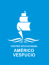                  Cuartos Medios / Idioma Extranjero: Inglés.                  JPFM / 2020Idioma Extranjero: InglésCuartos MediosTHE KITCHEN – Part 2Now, please. Try to remember the following objetcs that we use in the kitchen. If you can, translate each of them into Spanish and look for SYNONYMS for these words.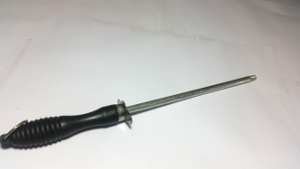 Tablespoon vs Teaspoon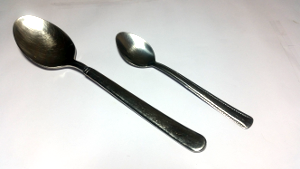 Can opener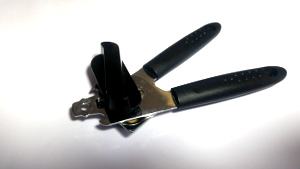 Cork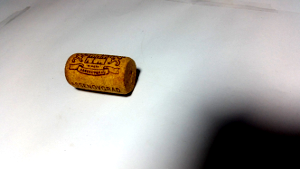 Corkscrew / bottle opener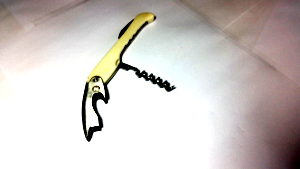 Garlic crusher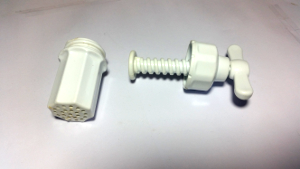 Lemon squeezer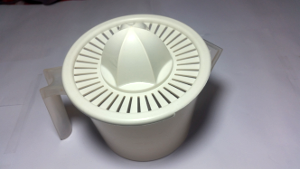 Goggles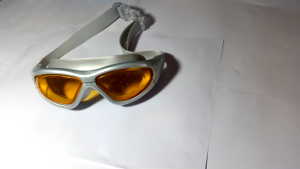 Oven glove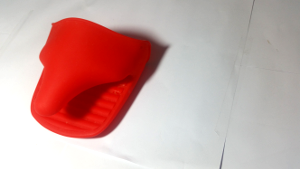 Cooling rack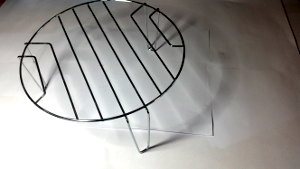 All-purpose cleaner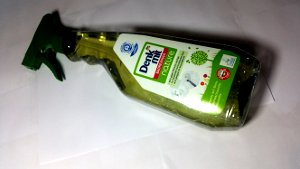 Washing-up liquid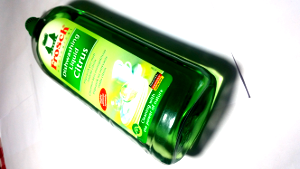 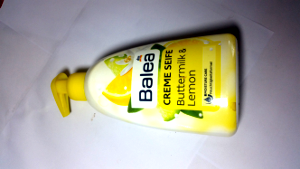 Bin bags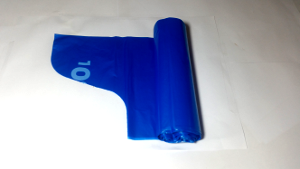 Brush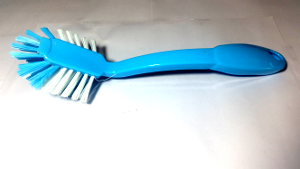 NameLevelDateIV° ________/____/ 2020AE2: Leer y demostrar comprensión de ideas principales e información relevante en textos informativos, descriptivos y narrativos auténticos, simples y de variada extensión, como solicitudes y artículos relacionados con la unidad.